THÔNG TIN TRỌNG TÀI VIÊNMAI HỒNG QUỲMAI HỒNG QUỲ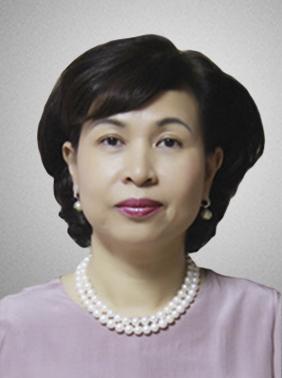 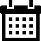 Năm sinh: 1963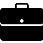 Nghề nghiệp: Hiệu trưởng Trường Đại học Luật TP. Hồ Chí Minh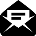 Email: mhquy@hcmulaw.edu.vn; mhquy@yahoo.com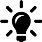 Lĩnh vực hoạt động: Luật dân sự; Luật tư pháp quốc tế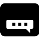 Ngôn ngữ: Tiếng Anh, Tiếng Nga, Tiếng PhápHọc vấnHọc vấn1986Cử nhân ngành Luật, Trường Đại học Tổng hợp Quốc gia Matxcova mang tên Lomonoxop - Liên bang Xô Viết1990Tiến sỹ ngành Luật Dân sự - Tư pháp Quốc tế, Trường Đại học Tổng hợp Quốc gia Matxcova mang tên Lomonoxop - Liên bang Xô Viết2001 - 2002Khóa đào tạo Cao cấp lý luận chính trị của Học viện Chính trị Quốc Gia TP. HCMKinh nghiệmKinh nghiệm4/1991 – 7/1991Giảng viên, Khoa Triết – Luật, Trường Đại học Tổng hợp TP. Hồ Chí Minh1991 – 1995Trưởng bộ môn Luật, Khoa Kinh tế đối ngoại, Trường Kinh tế đối ngoại TW3/1995 – 3/1996Trưởng Khoa, Khoa Luật Đại học Tổng hợp TP. Hồ Chí Minh2002 – nayTrọng tài viên, Trung Tâm Trọng Tài Quốc tế Việt Nam bên cạnh Phòng Thương mại và Công nghiệp Việt Nam (VIAC)3/1996 – 6/2006Ủy viên Ban chấp hành Đảng Bộ - Phó Hiệu trưởng, Trường Đại học Luật TP. Hồ Chí Minh6/2006 - 1/2008Phó Bí thư Đảng ủy -Quyền Hiệu trưởng, Trường Đại học Luật TP. Hồ Chí Minh.1/2008 – nayBí thư Đảng ủy (nhiệm kỳ 2011 – 2016) - Hiệu trưởng, Trường Đại học Luật TP. Hồ Chí Minh.Chức vụChức vụ1/2008 – nayHiệu trưởng Trường Đại học Luật TP. Hồ Chí Minh2009 - 2014Ủy viên Hội đồng chức danh Giáo sư ngành/liên ngành2015 – 2020Phó Chủ tịch, Hội đồng chức danh Giáo sư ngành/liên ngành1/2008 – nayThường vụ Đảng ủy Khối, Thường vụ Đảng ủy Khối các trường Đại học - Cao đẳng và Trung cấp chuyên nghiệp TP. Hồ Chí Minh (nhiệm kỳ 2011 – 2016).Bằng cấp/chứng chỉ/thành tích nổi bậtBằng cấp/chứng chỉ/thành tích nổi bật2010 - 2015Có nhiều giáo trình, sách tham khảo, chuyên khảo được xuất bản1999 - 2006Chủ nhiệm nhiều công trình nghiên cứu khoa học tốt 1989 - 2016Có nhiều bài báo khoa học đã đăng tải bởi Tạp chí Khoa học pháp lý, Tạp chí nghiên cứu lập pháp, Tạp chí Nhà nước và Pháp luật, …